Home can be a heav'n on earth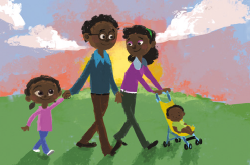 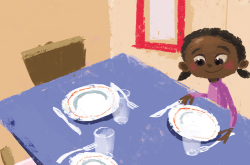 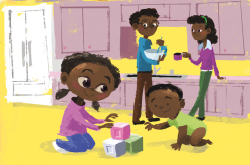 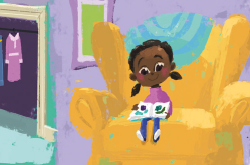 When we are filled with loveBringing happiness and joy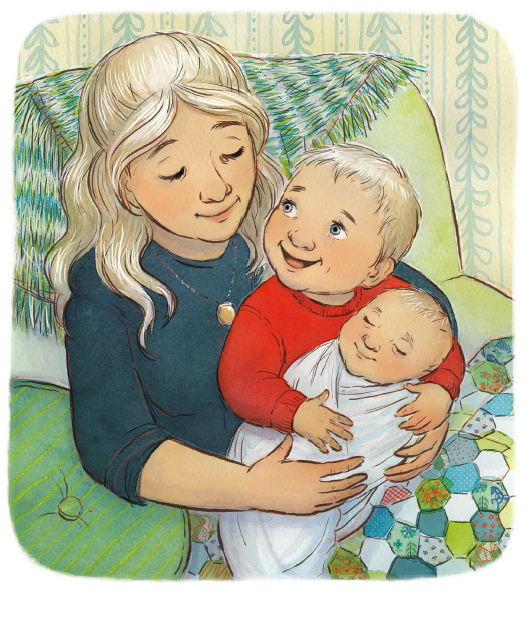 Rich blessings from aboveWarmth and kindness charity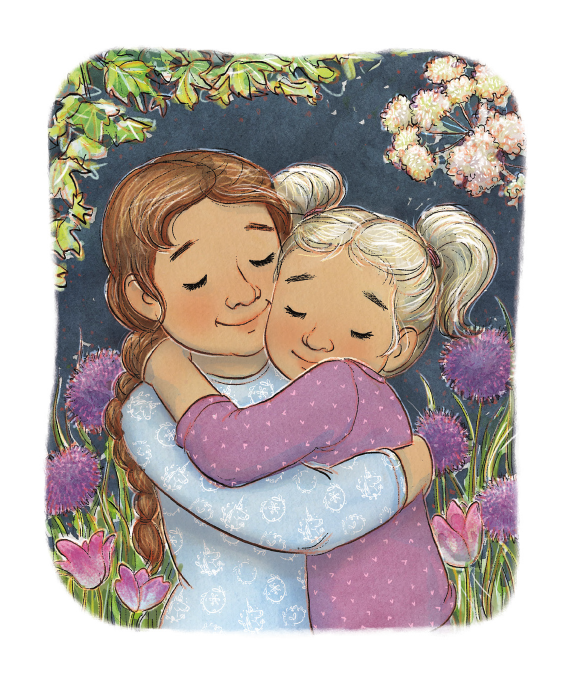 Safety and securityMaking home a part of heaven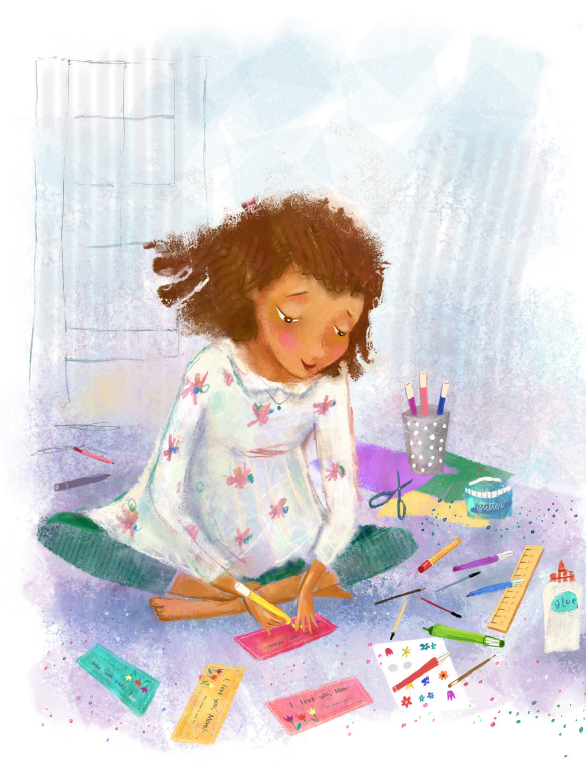 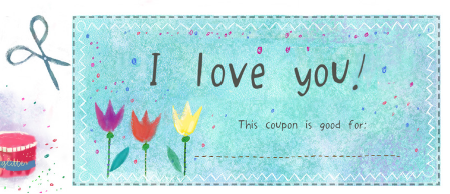 Where we want to beDrawing fam'ly near each week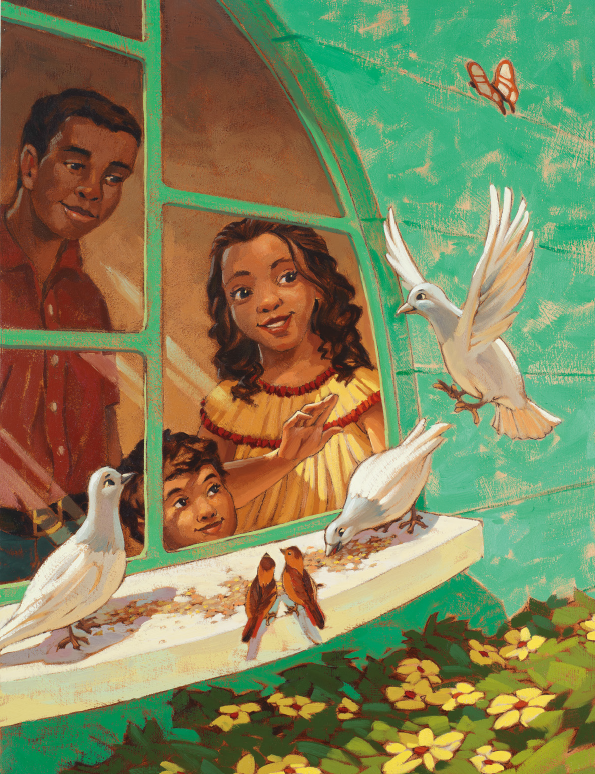 We'll keep love burning brightServing Him with cheerful hearts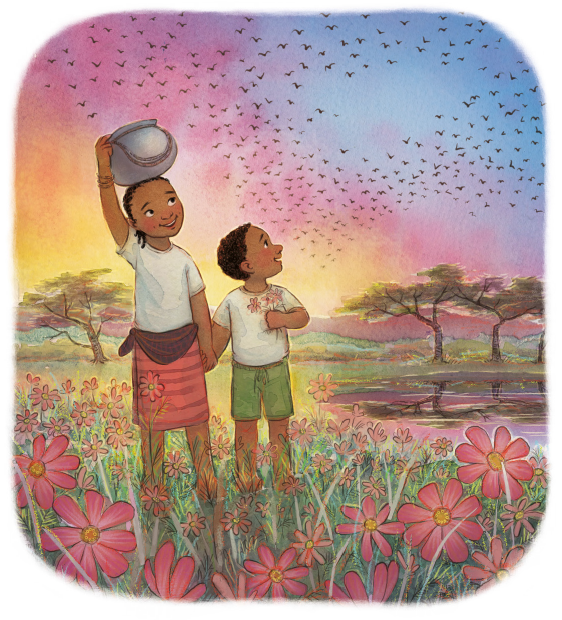 We'll grow in truth and lightParents teach and lead the way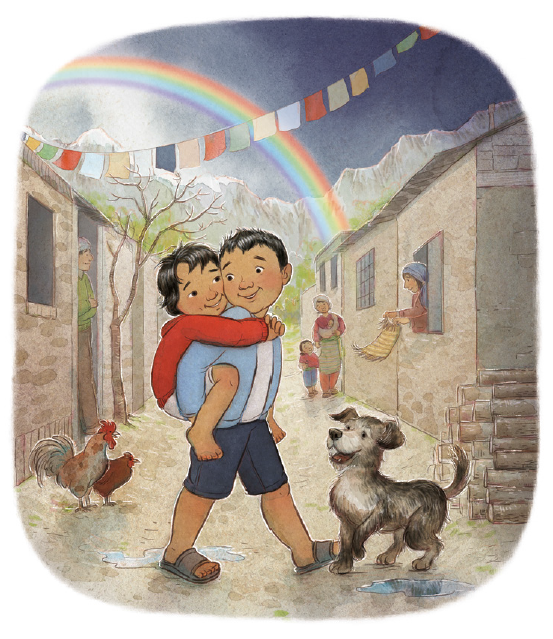 Children honor and obeyReaching for our home in heaven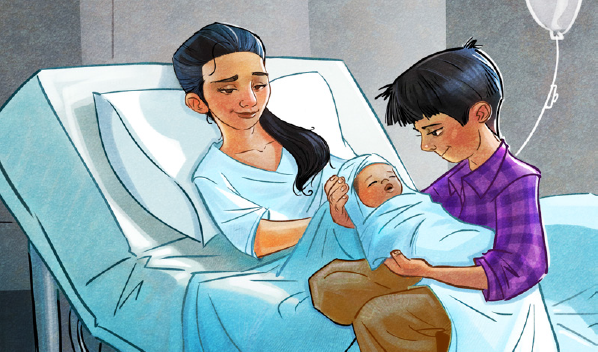 Where we want to stayPraying daily in our home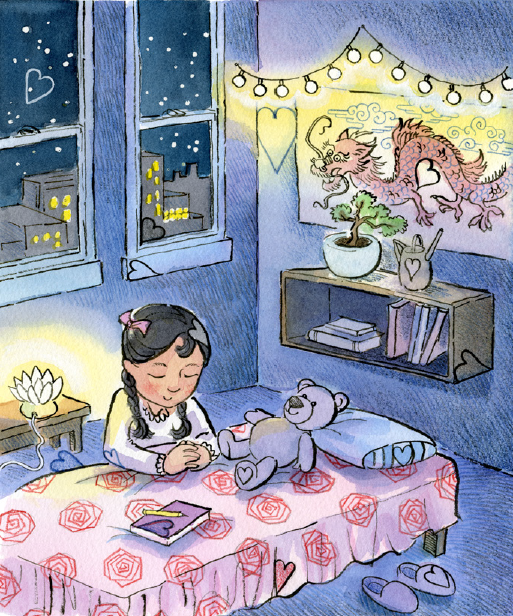 We'll feel His love divineSearching scriptures faithfully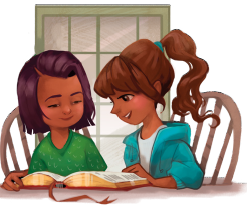 We'll nourish heart and mindSinging hymns of thanks we'll say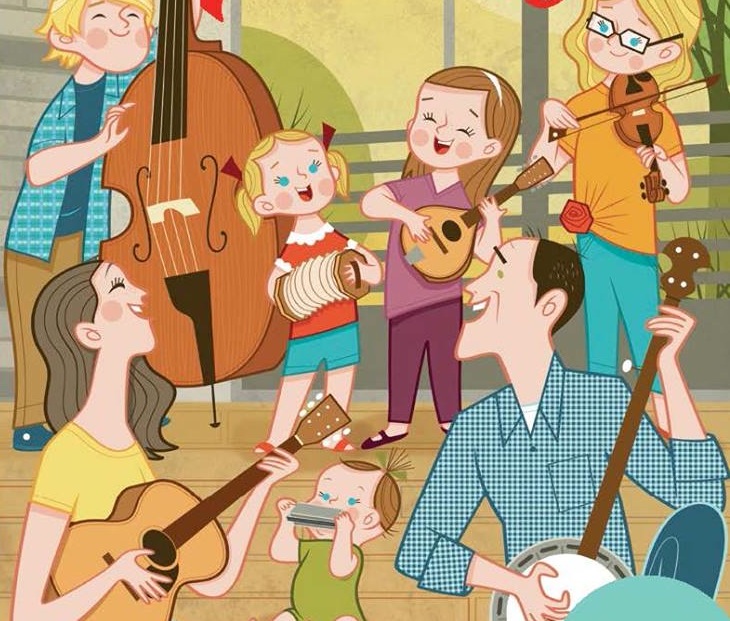 Father help us find the wayLeading to our home in heaven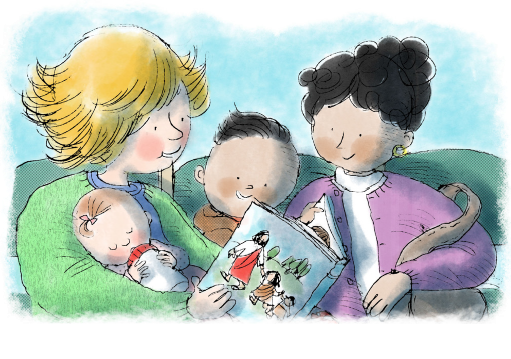 Where we long to stay